Publicado en Madrid el 24/02/2016 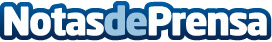 La Franquicia se consolida en la Comunidad Valenciana con 140 enseñas y 6.126 unidadesLa Franquicia se define como motor y referente para el autoempleo y crecimiento empresarialDatos de contacto:Montse RomoCoordinadora de Marketing911591666Nota de prensa publicada en: https://www.notasdeprensa.es/la-franquicia-se-consolida-en-la-comunidad_1 Categorias: Franquicias Valencia Emprendedores http://www.notasdeprensa.es